Organizer samochodowy z uchwytem na tablet: bezpieczna podróż z maluchemSzukasz doskonałego akcesorium codziennej pracy? Już dziś wybierz dla siebie to niezbędne akcesorium.Sięgnij po swój organizer samochodowyLekki i przyjazny maluchowi organizer samochodowy z uchwytem na tablet to niezbędnik każdego troskliwego rodzica. Zapewnia doskonałą zabawę i sprawia, że codzienna podróżowanie - w wydaniu lokalnym i międzynarodowym. Narzędzie nakładamy bezpośrednio na siedzenie poprzedzające, tj. przednie (najczęściej to ze strony kierowcy). Posiada szereg pojemnych kieszeni i przegród dzięki którym maluch pomieści wszystkie, niezbędne przedmioty i akcesoria podróżne.Jakość i niewielka cenaModel łączy w sobie doskonałe cechy każdego, dobrego akcesorium dziecięcego. Doskonale sprawdzi się jako niezbędnik codziennej podróży i schowa wszelkie, niezbędne akcesoria w jednym miejscu. Oprócz odpowiedniej przestrzeni na przekąskę czy kolorowanki, musimy pamiętać o tym, że to organizer samochodowy z uchwytem na tablet, więc w przezroczystej szybce możesz włożyć sprzęt elektroniczny i pozwolić maluchowi na zatopienie się w niezwykłym, bajkowym świecie.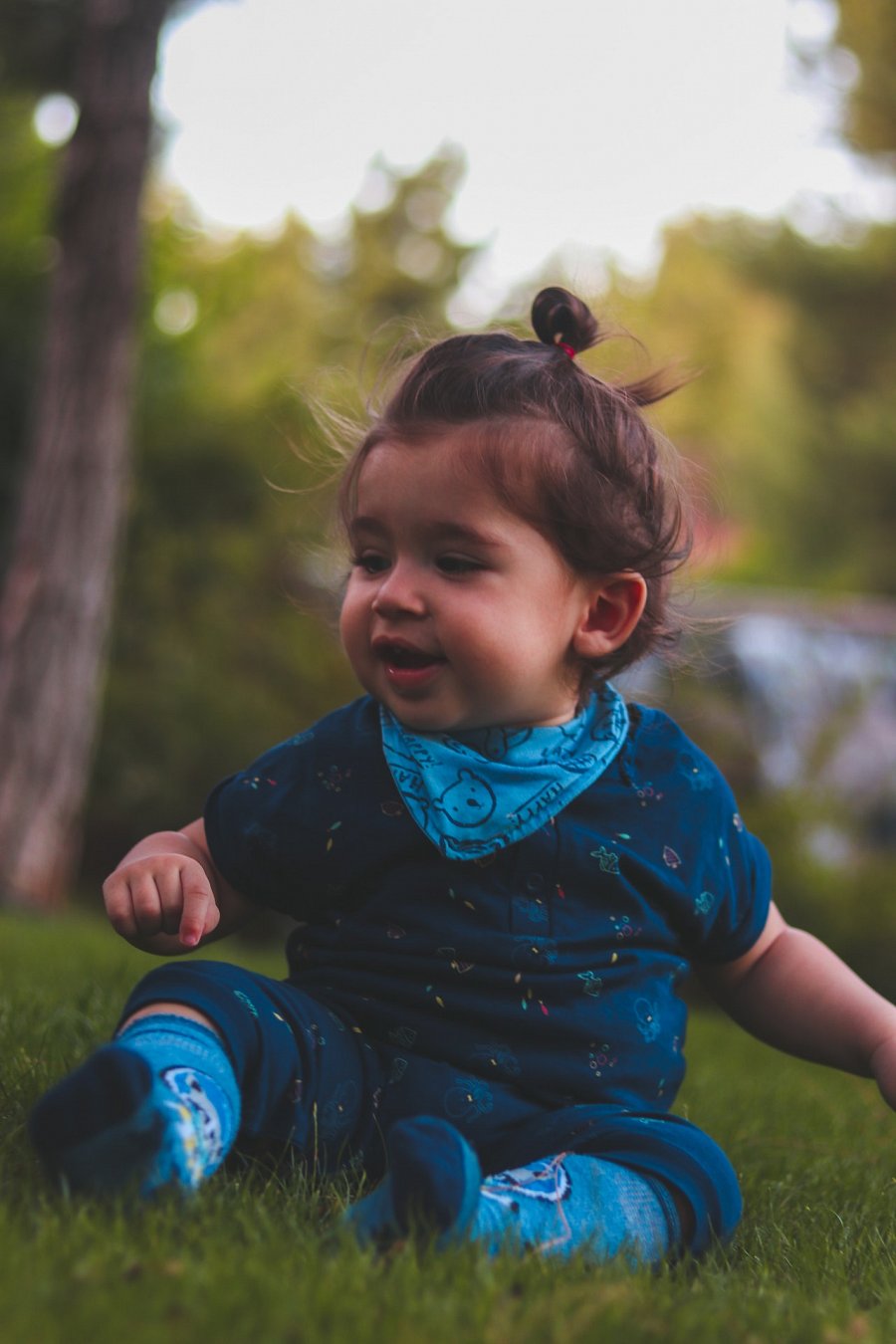 Organizer samochodowy z uchwytem na tablet: stwórz przyjazną maluchowi przestrzeńGadżet to doskonałe narzędzie walki nie tylko z nudą, ale również - nieporządkiem. W jego zakamarkach maluch zmieści wszelkie śmieci i bibeloty, które od tej pory znajdą swoje miejsce i nie będą plątały się po wnętrzu samochodu. Wytrzymały organizer znajdziesz w sklepie internetowym Tuloko. Sprawdź sam już dziś i przekonaj się o jego jakości oraz zapewnij niezbędne bezpieczeństwo dla swojej pociechy!